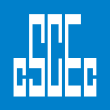 中国建筑  项目管理表格中国建筑  项目管理表格中国建筑  项目管理表格中国建筑  项目管理表格中国建筑  项目管理表格中国建筑  项目管理表格中国建筑  项目管理表格中国建筑  项目管理表格中国建筑  项目管理表格供应商资格预审表供应商资格预审表供应商资格预审表供应商资格预审表供应商资格预审表供应商资格预审表供应商资格预审表表格编号表格编号供应商资格预审表供应商资格预审表供应商资格预审表供应商资格预审表供应商资格预审表供应商资格预审表供应商资格预审表CSCEC8B-PS-B30101（CSCEC-PM-0903）CSCEC8B-PS-B30101（CSCEC-PM-0903）供应商名称供应商名称供应商名称法人代表法人代表投标产品投标产品投标产品投标品牌（全称）投标品牌（全称）地    址地    址地    址联系电话联系电话简述近三年的年销售总量：简述近三年的年销售总量：简述近三年的年销售总量：简述近三年的年销售总量：简述近三年的年销售总量：简述近三年的年销售总量：简述近三年的年销售总量：简述近三年的年销售总量：简述近三年的年销售总量：简述近三年的年销售总量：是否能够提供银行保函，如果可以，请说明提供担保的银行以及最大担保金额：是否能够提供银行保函，如果可以，请说明提供担保的银行以及最大担保金额：是否能够提供银行保函，如果可以，请说明提供担保的银行以及最大担保金额：是否能够提供银行保函，如果可以，请说明提供担保的银行以及最大担保金额：是否能够提供银行保函，如果可以，请说明提供担保的银行以及最大担保金额：是否能够提供银行保函，如果可以，请说明提供担保的银行以及最大担保金额：是否能够提供银行保函，如果可以，请说明提供担保的银行以及最大担保金额：是否能够提供银行保函，如果可以，请说明提供担保的银行以及最大担保金额：是否能够提供银行保函，如果可以，请说明提供担保的银行以及最大担保金额：是否能够提供银行保函，如果可以，请说明提供担保的银行以及最大担保金额：近期产品应用情况（不仅限于我司项目）近期产品应用情况（不仅限于我司项目）近期产品应用情况（不仅限于我司项目）近期产品应用情况（不仅限于我司项目）近期产品应用情况（不仅限于我司项目）近期产品应用情况（不仅限于我司项目）近期产品应用情况（不仅限于我司项目）近期产品应用情况（不仅限于我司项目）近期产品应用情况（不仅限于我司项目）近期产品应用情况（不仅限于我司项目）已完工程名称已完工程名称已完工程名称供应物资名称、规格型号供应物资名称、规格型号数量数量合同金额合同金额合同日期供应商法人代表或授权人：              年   月  日     公章：供应商法人代表或授权人：              年   月  日     公章：供应商法人代表或授权人：              年   月  日     公章：供应商法人代表或授权人：              年   月  日     公章：供应商法人代表或授权人：              年   月  日     公章：供应商法人代表或授权人：              年   月  日     公章：供应商法人代表或授权人：              年   月  日     公章：供应商法人代表或授权人：              年   月  日     公章：供应商法人代表或授权人：              年   月  日     公章：供应商法人代表或授权人：              年   月  日     公章：